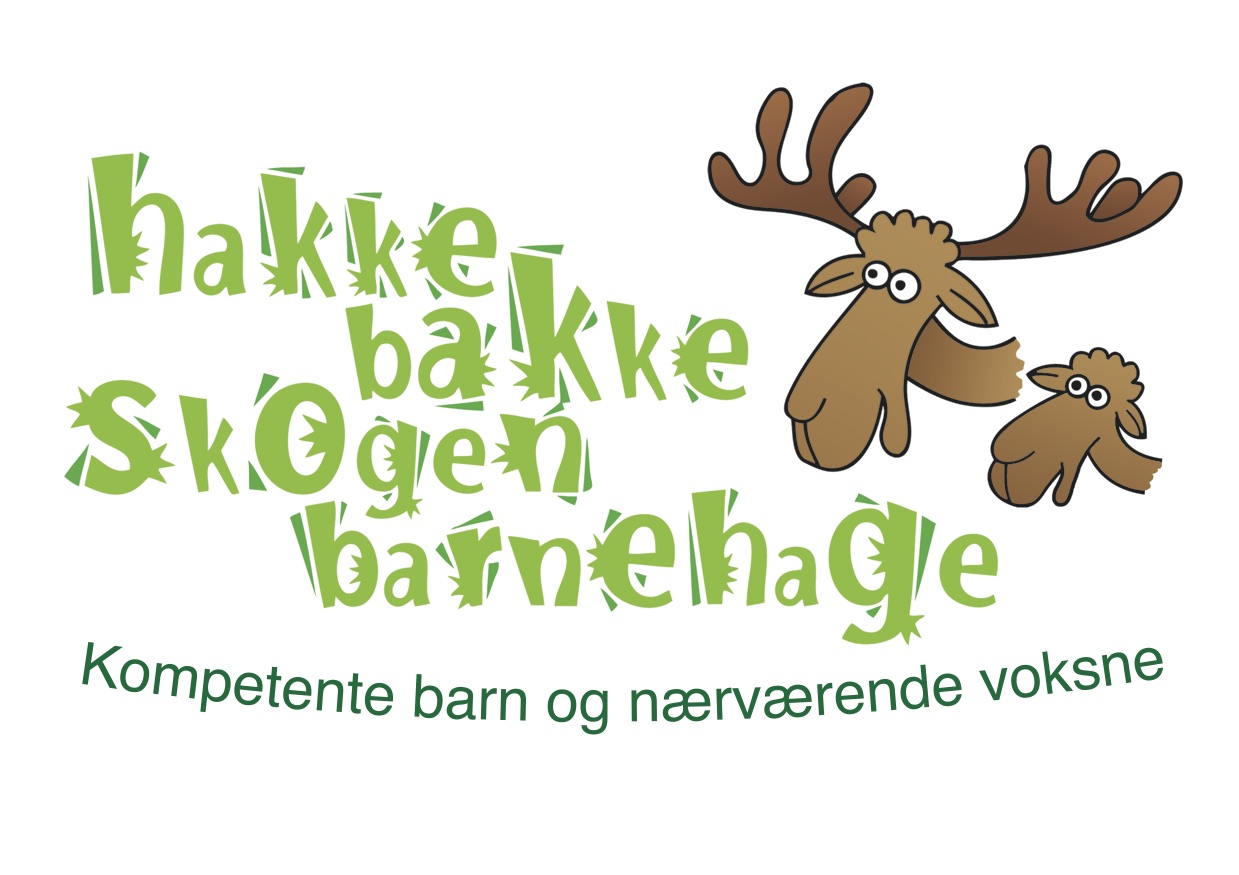 BeredskapsplanforHakkebakkeskogen private barnehage ASvedrørende coronasmitte våren 2020Alle ansatte skal til enhver tid forholde seg til de råd som myndighetene ved folkehelse gir mht coronasmitte og pandemi på www.fhi.no Det sendes ut melding til foreldre om at de MÅ rapportere til barnehagen og holde barnehagen løpende orientert dersom et barn eller familiemedlemmer har blitt utsatt for smitte eller satt i karantene. Alle ansatte rapporterer til leder og holde leder orientert om eget sykefravær. Ledere som er friske må organisere vakter fra dag til dag. Personer som jobber i redusert stilling blir bedt om å jobbe fullt når det trengs. Ledere skal bruke det meste av tiden på avdeling og all normal plantid og administrative oppgaver utgår bortsett fra oppgaver som er nødvendig for å opprettholde forsvarlig drift av barnehagen i beredskap. Alle foresatte/foreldre skal ha løpende skriftlig informasjon på mail eller sms om utviklingen fra leder på avdelingen i barnehagen.   Viktig: Alle som er blitt utsatt for smitte eller blir syke må forholde seg til de retningslinjer som Folkehelseinstitutt og myndigheter til enhver tid gir.Dersom barn /ansatte / foresatte / andre besøkende får påvist koronasmitte ETTER besøk og samvær i barnehagen må det tas øyeblikkelig kontakt med helsesjef i kommunen og vurderes om stenging av barnehagen er anbefalt i en periode.Dersom sykefraværet rammer barnehagens ansatte i stor grad må stenging vurderes. Det er ikke aktuelt med sammenslåing av avdelinger i denne situasjonen. Stenging avgjøres av virksomhetsleder etter råd fra helsesmyndigheter. For personalet:Info til foreldre om at alle planlagte aktiviteter og turer utenfor barnehagen utgår i perioden. Informasjon om hvem som er på jobb til enhver tid skal henge synlig i garderoben. (Bilde / Navn) Presentasjon av nyansatte vikarer skal sende ut til foreldre fortløpende.Smøremåltider: personalet smører all mat til barna.Følge barnehagens smittevernrutiner i PBL mentor, vær spesielt nøye med håndvaskrutiner! Antibac skal være tilgjengelig til enhver tid. Dersom noen må hoste eller nyse skal dette gjøres i papir eller i albukroken.Lederne på avdelingen skal straks innhente informasjon og lage oversikt over alle barnehagens vikarer og deres muligheter for arbeid i tiden framover. Denne informasjonen skal henges synlig for alle på avdelingen. Forespørsel sendes til foreldre/foresatte om noen av de kan stå på en krise-hjelps-liste som vikarhjelp dersom vi skulle få helt mangel på folk. Om flere kan hjelpe 1 dag hver så unngår vi kanskje å måtte stenge barnehagen slik at foreldrene kan gå på jobb. Folkehelseinstituttet definerer nærkontakter som nærkontakt med pasient med påvist coronasmitte. Vil derfor kutte ut setningen om nær kontakt og heller bruke følgende ut mot elever og foreldre:Barn og unge som er friske kan gå i barnehagen og på skolen som vanlig.Råd fra helsesjefen:Kommer du fra ferie et sted med pågående smittespredning av korona-viruset gjelder følgende:Dersom du er frisk, og ikke har hatt kontakt med personer som er testet positivt for korona-viruset kan du leve som normalt, men ta kontakt med legevakt eller fastlege på telefon dersom du begynner å hoste eller får feber innen 14 dager etter reisen.Har du vært sammen med en person som har testet positivt for korona-viruset bør du holde deg hjemme i 14 dager, og ta kontakt med fastlege eller legevakt dersom du begynner å hoste eller få feber.Har du hoste eller feber når du kommer hjem, skal du holde deg hjemme, og ta kontakt med legevakt for vurdering og avtale omkring testing. De som er testet skal holde seg hjemme til det har kommet svar på testen. Testresultatet kommer vanligvis i løpet av 1 døgn.Om andre medlemmer i husstanden er under testing for smitte, bør barn holdes hjemme fra barnehage/skole i påvente av prøvesvar.Uavhengig av dette er vann og såpe viktig for å begrense smitte. Ha rutiner for håndvask, og ha antibac tilgjengelig om håndvask ikke er mulig. Host i albuen eller i papir.Ved mistanke om smitte er det svært viktig at det ringes til legevakt eller fastlege, og at man ikke møter direkte opp på legekontor eller legevakt uten avtale.Områder med pågående smittespredning er per 27.02.2020: Nord-Italia, Iran, Kina, Japan, Hong Kong, Singapore og Sør-Korea.
Folkehelseinstituttets (FHI) råd og informasjon til befolkningen: https://www.fhi.no/sv/smittsomme-sykdommer/corona/Med vennlig hilsenMarit AndaKonstituert helsesjefStavanger kommuneSpes allmennmedisin og geriatriTlf 51 50 85 60/ 90 58 92 16Hva vi kan si til barna? (Atle Dyregrov / Magne Raundalen)Hva er Coronavirus?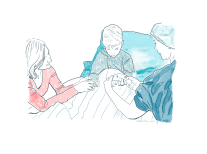 Du har kanskje hørt på nyhetene, lest i avisene eller på Internett, eller hørt noen snakke om Coronavirus. Akkurat nå er det mye om dette i avisene og på TV. Jeg skal nå fortelle deg/dere detaljert om hva dette er og hvorfor så mange snakker om det nå. Det startet i Kina der flere personer ble smittet av sykdommen. De tror at den først smittet fra dyr til mennesker, men vi vet ikke hvordan de første menneskene ble smittet. Fordi sykdommen smitter gjennom kontakt mellom mennesker og mange ikke visste om hvordan den smittet, fikk flere sykdommen. Sykdommen sprer seg bare gjennom kontakt fra en syk til en frisk, gjennom håndkontakt eller ved at en frisk person kommer i kontakt med kroppsvæske fra den syke. Kroppsvæske er spytt, svette, blod, oppkast, urin (tiss), avføring (bæsj). Det er et så nytt virus at leger og annet helsepersonell enda ikke vet nok om sykdommen. Derfor er det mange som arbeider med å finne ut mer, slik at det kan lages vaksine som beskytter mot viruset. Akkurat nå finnes det ikke noen vaksine. De som blir syke får det som kalles en luftveisinfeksjon, de hoster og kan få lungebetennelse. Noen får lette plager (symptomer) andre alvorlige. Det er også flere som har blitt så syke at de er døde av sykdommen. Både i Kina og andre land arbeider de hardt for å begrense at mennesker blir smittet. De har for eksempel isolert en by med mange millioner mennesker, slik at de som bor der ikke skal reise ut av byen og smitte andre. Det er selvfølgelig skummelt at de ikke vet så mye om sykdommen ennå, men godt å vite at mange arbeider for at de raskt skal lære mer. Så er det bra at de som er sjefer for helsen i hele verden, Verdens Helseorganisasjon (WHO), arbeider med at alle land skal samarbeide godt for at færrest mulig skal bli smittet.Det er viktig å vite at selv om mange kan bli syke, så er det bare noen få som dør av de som blir syke. De legene i Norge som arbeider ved Folkehelseinstituttet og som har ansvar for å vokte over helsen i Norge følger godt med. De har planlagt og trent på hva som skal gjøres nå som smitten er kommet til Norge. Det igangsetter sine planer. Disse har de trent på ved store norske sykehus. Fordi de som skal behandle de syke i Norge kan mye og vet hva de skal gjøre, kan de som er sjefene for helse i Norge (de kaller vi helsemyndighetene) berolige oss med at vi som land vil greie dette bra. Voksne synes også sykdommen er skummel og de kan bli urolige. Vi blir urolige fordi med noe så nytt så kan vi aldri vite helt sikkert hva som skjer.Men allerede nå så sier de at som ved alle infeksjoner så er det viktig med god håndhygiene, med håndvask med såpe og vann – eller med Antibac eller lignende. Er Coronavirus farlig?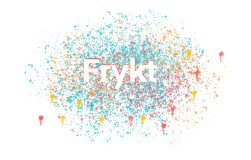 Ja det er farlig, men bare når vi er i kontakt med en syk. Alle de som skal hjelpe de syke vet dette og vil beskytte seg. De aller fleste som blir smittet får ikke alvorlige symptomer, men vi må si at sykdommen er farlig fordi noen dør. Men, det gjør det hvert år av lungebetennelse ellers også. Men heldigvis veldig, veldig få. Helsepersonell som møter syke pasienter kan bli smittet, men de er forsiktige for å unngå dette. Fra tidligere utbrudd av smittsomme sykdommer har de lært å være nøye med å beskytte seg, så derfor er det sjelden at helsepersonell blir smittet. De som bare er litt syke blir bedt om å holde seg hjemme og ikke oppsøke legevakt eller sykehus fordi da kan de smitte helsepersonell eller andre som er der.Det finnes ingen vaksine i dag som hjelper mot Coronavirus. Det vil nok helsepersonell arbeide med å lage.Hvorfor snakker vi så mye om dette viruset?Når voksne er så opptatt av dette, så er det fordi det er mange som smittes i land over hele verden. Alt som er truende for oss og som vi ikke vet mye om er skummelt og gir oss uro og usikkerhet. Derfor blir det mye reportasjer i media og så gir det mer frykt og uro. Og selv om de som leder vårt helsevesen ikke tror at sykdommen er veldig farlig for Norges befolkning, må de forberede seg på at flere kan få sykdommen.Hva kan barn gjøre?Det er de voksne som har ansvaret for å jobbe med sykdommer. Det er på sykehus at de blir tatt vare på og derfor trenger ikke du å bekymre deg. Om din mamma eller pappa jobber på sykehus eller i helsevesenet, så skal du vite at de er godt forberedt om de skal behandle noen syke der de jobber. Og de som arbeider der vil være nøye med å beskytte seg.Men det er noen ting du likevel kan gjøre:Du skal passe på så du ikke sprer rykter, at du forteller ting som ikke er sant.Du må passe på så du ikke skremmer små barn.Lek som før og gjør hyggelige ting og forsøk å tenke så lite som mulig på det som skjer.Snakk med voksne og be dem å forklare deg hva som skjer og hva som er nytt, om du tenker på sykdommen.Tenker du på dette veldig mye så kan du høre med helsesykepleier eller dine foreldre hva du kan gjøre for å tenke mindre. En god metode er å sette av en tid til å tenke på bekymringene (bekymringstid på f.eks. 10 minutter) og om de skulle dukke opp i tankene dine utenom bekymringstiden hver gang si til deg selv «Det skal jeg tenke på i bekymringstiden min». Gjør du dette hver gang vil det etter hvert skje automatisk.Til førskolelærerenBarn er forskere, de hører, ser, leser og trekker sine konklusjoner. De er faktisk forskere på en ny og annen måte enn for bare ett ti-år siden. Nettet er blitt en del av hverdagslivet. En bestefar fortalte at hans barnebarn på fire år spurte om han hadde lært seg å søke på nettet. Det var en del av familiens dagligliv. Det er absolutt aktuelt å lytte til de største barna i barnehagen, på hva de har «forsket» seg fram til når det gjelder Coronaviruset.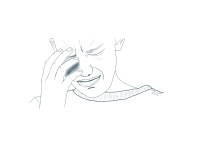 Vi vet at barna i barnehagen ofte får med seg skremmende nyheter. Det kan være bruddstykker fra TV og radio eller de overhører de voksnes samtaler. Ofte er det også eldre søsken eller kamerater som snakker om sykdommen eller forteller videre nyheter, og da gjerne upresist og unyansert. Barn plukker opp at dette er skremmende, men de mangler forutsetninger for å vurdere i hvilken grad dette angår dem.Vi anbefaler at det blant de eldste barna i barnehagen tas initiativ til å sjekke ut hva barna har fått med seg. Spør barna om hva som er i nyhetene slik at du kan korrigere feiloppfatninger. Dersom barna ikke viser interesse for temaet er det greit at du lar det ligge – men det vet du først etter at du har sjekket ut hva de tenker på.De små barna mangler erfaring, derfor kan de bli unødig redde og forvirret. Det kan være nyttig å tenke på at barn trenger knagger fra oss voksne. Hvor de skal henge fra seg. I første omgang kan du tenke at de trenger to. På den første skal de henge fra seg unødig frykt, om det handler mye av det som står i denne «veilederen» vår. På den den andre skal de henge unødvendig forvirring.Generelle råd for samtale med barn1 Ikke vente å se – gå for å seSom voksen for barn skal du aktivt sjekke ut hva barna har fått med seg dersom du tenker at de er unødig uroet av det som skjer. Nyheter fra fjerne strøk kan virke nære når media bringer dem inn i stuen hver dag. Husk at alle aviser har en barneside – det er forsiden. Alle barn som kan lese får den midt i ansiktet fra stativet og fra salongbordet. De verste forsidene skal faktisk ikke ligge der.2 Barn trenger ryddehjelpTenk på hvordan du skal ordlegge deg når barnet ditt har fått med seg forsider i avisen eller nettsider med krigstyper. Når vi ikke kan beskytte dem i mediehverdagen, må vi hjelpe dem å rydde, slik at de kan lagre frykten på et rolig sted i hjernen. Det samme gjelder når det har hendt på hjemmebane. Da bør du først prøve ut det du har tenkt å si sammen med andre voksne.3 Barn trenger knaggerGode knagger er ord og begreper som gjør at barnet kan forstå på sitt nivå. Får barnet faste knagger kan de henge fra seg mye unødig frykt og bekymring, og de kan snakke om det som henger der. For små barn kan forsikringer av typen «Jeg er ikke redd, mamma eller pappa kan ikke få sykdommen», «Nå arbeider alle for å stoppe at andre får sykdommen» kan være nødvendige om de har fått dette med seg. Større barn trenger at du forklarer hvorfor du kjenner deg trygg.Sjekk om barna har spørsmål, og svar ærlig på disse. Vet du ikke svar, så si det, eller si at du skal undersøke. Barn bygger opp sin erfaring gjennom spørsmål og spør ofte om samme ting flere ganger for å få bedre grep om informasjonen.4 Våre beste voksenforklaringerHvis det er sterke følelser i sving, får ikke barna lagret forklaringen skikkelig i hukommelsen. De må få den flere ganger. De blir forvirret dersom det er store variasjoner fra gang til gang. Forklaringene må ikke bli verre etter hvert. Derfor må det verste være med i den første samtalen. «Det er en sykdom som mange i Kina og andre land har blitt syke av og flere er døde. Derfor får ikke de syke være sammen med andre som de kan smitte, og de som skal hjelpe dem må beskytte seg (munnbind, vaske hender, Antibac etc.). Da vil ikke sykdommen så lett kunne spre seg til andre». Barn vil ha, og de fortjener, vår beste voksenversjon. Fortell dem at det er svært vanskelig å få sykdommen i vårt land og at myndighetene gjør alt de kan for å hindre at noen i Norge skal bli syk, men om det skjer vet leger og sykehus hva de skal gjøre.5 Åpne for å forstå – lukke for å få fredDen vanskelige samtalen har som mål at barnet skal forstå og bli roet av å snakke om det. Da må vi forsikre oss om at de virkelig blir det. Når vi med vår samtale åpner opp for å snakke om det verste, må vi forklare barnet at vi gjør det for at de skal få kontroll over de plagsomme tankene. Det er ikke et mål å fremkalle sterke følelser, det er et mål å dempe de som allerede er der.6 Hold deg til faktaCoronaviruset ble først folk i en by i Kina syk av. Siden har det vært syke i flere land, også i Europa. Forskere tror den har smittet fra dyr (flaggermus er ofte nevnt) til mennesker, men de vet ikke sikkert. De tror at sykdommen først smittet fra dyr til mennesker, men senere mellom mennesker. Enda vet legene lite om sykdommen.7 Hva kan de selv gjøre?De kan gjøre noe som er viktig for å unngå både forkjølelse og influensa og som også er bra for ikke å få viruset. De kan vaske hendene sine etter å ha vært på toalettet og før de spiser, om de er forkjølet kan de hoste eller pusse nesen i papirlommetørkler (inn mot albuen om de ikke har papirlommetørkle fordi sykdommer slik som influensa og forkjølelse, kan smitte via kroppsvæsker. Voksne kan også bruke situasjonen til å lære barn om kroppen, fortelle hva som skjer når vi blir syke og hvordan kroppens ulike deler samspiller for at vi skal leve. Barn som spør om døden må få enkle forklaringer på hva som skjer i kroppen når vi dør; at alle livsfunksjoner stopper, at en ikke kan kjenne smerte lengre og at de døde ikke kan komme tilbake.